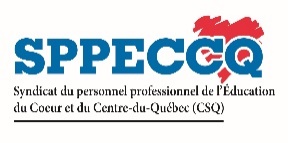 NOM : 		PRÉNOM : ADRESSE AU DOMICILE :	                                                    # Civique   				Ville                                           Code postalTÉLÉPHONE AU DOMICILE :	    TÉLÉPHONE AU LIEU PRINCIPAL DE TRAVAIL :  NO. CELLULAIRE (s’il y a lieu)   :	ADRESSE COURRIEL  (important) :   Date de naissance :      Commission Scolaire :       Corps d’emploi (fonction) :      Lieu principal de travail (année en cours) :                                                                                                                                              (Nom de l’école, du service ou du centre)Date du début du premier contrat (pour nouveaux membres) :           Je donne librement mon adhésion au  Syndicat du Personnel Professionnel de l’Éducation  du Cœur et  Centre-du-Québec (CSQ).            Signature :             ___________________________________________  Date : ______________________            Témoin (signature) : ________________________________________________